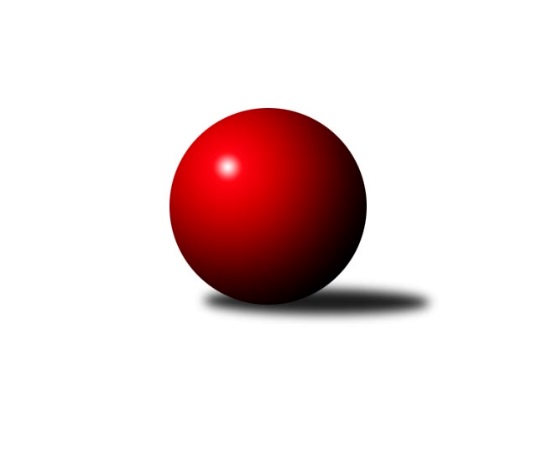 Č.19Ročník 2021/2022	25.2.2022Nejlepšího výkonu v tomto kole: 2640 dosáhlo družstvo: TJ Rudná AMistrovství Prahy 1 2021/2022Výsledky 19. kolaSouhrnný přehled výsledků:SK Meteor C	- SK Uhelné sklady B	5.5:2.5	2419:2383	7.0:5.0	22.2.TJ Radlice	- TJ Astra	5:3	2409:2387	8.0:4.0	23.2.TJ Rudná A	- TJ Kobylisy 	6:2	2640:2535	8.0:4.0	23.2.KK Slavoj C	- KK Velké Popovice	3:5	2517:2540	5.0:7.0	24.2.SK Uhelné sklady	- KK Konstruktiva C	1:7	2408:2494	3.5:8.5	24.2.SC Olympia Radotín	- SK Žižkov B	4:4	2535:2523	6.0:6.0	24.2.TJ Rudná B	- VSK ČVUT 	2:6	2282:2526	3.0:9.0	25.2.SK Uhelné sklady B	- TJ Radlice	3:5	2296:2476	5.5:6.5	25.2.Tabulka družstev:	1.	TJ Astra	18	12	2	4	92.5 : 51.5 	122.0 : 94.0 	 2488	26	2.	TJ Rudná A	19	11	1	7	91.5 : 60.5 	136.5 : 91.5 	 2522	23	3.	KK Konstruktiva C	18	10	2	6	79.0 : 65.0 	115.5 : 100.5 	 2490	22	4.	SC Olympia Radotín	18	10	2	6	79.0 : 65.0 	112.0 : 104.0 	 2481	22	5.	KK Slavoj C	18	10	1	7	80.5 : 63.5 	113.0 : 103.0 	 2562	21	6.	VSK ČVUT	19	10	1	8	82.5 : 69.5 	122.5 : 105.5 	 2446	21	7.	TJ Kobylisy	18	9	2	7	76.5 : 67.5 	109.5 : 106.5 	 2452	20	8.	SK Žižkov B	19	8	3	8	71.0 : 81.0 	107.0 : 121.0 	 2424	19	9.	TJ Radlice	19	6	6	7	77.0 : 75.0 	120.5 : 107.5 	 2517	18	10.	KK Velké Popovice	17	7	1	9	60.0 : 76.0 	96.0 : 108.0 	 2417	15	11.	SK Meteor C	19	7	1	11	56.0 : 96.0 	90.0 : 138.0 	 2294	15	12.	SK Uhelné sklady	18	6	2	10	62.5 : 81.5 	99.5 : 116.5 	 2453	14	13.	TJ Rudná B	19	5	1	13	60.0 : 92.0 	100.0 : 128.0 	 2447	11	14.	SK Uhelné sklady B	15	3	1	11	48.0 : 72.0 	80.0 : 100.0 	 2335	7Podrobné výsledky kola:	 SK Meteor C	2419	5.5:2.5	2383	SK Uhelné sklady B	Přemysl Šámal	 	 176 	 214 		390 	 1:1 	 417 	 	209 	 208		Adam Rajnoch	Ivana Vlková	 	 206 	 204 		410 	 2:0 	 366 	 	182 	 184		Marek Sedláček	Josef Kučera	 	 224 	 201 		425 	 1:1 	 425 	 	211 	 214		Miroslav Míchal	Josef Jurášek	 	 169 	 180 		349 	 0:2 	 387 	 	187 	 200		Pavel Černý	Zdeněk Barcal	 	 219 	 190 		409 	 2:0 	 359 	 	179 	 180		Roman Tumpach	Jindra Pokorná	 	 219 	 217 		436 	 1:1 	 429 	 	211 	 218		Vlastimil Bočánekrozhodčí:  Vedoucí družstevNejlepší výkon utkání: 436 - Jindra Pokorná	 TJ Radlice	2409	5:3	2387	TJ Astra	Lukáš Lehner	 	 220 	 213 		433 	 2:0 	 407 	 	211 	 196		Daniel Veselý	Jan Kamín	 	 205 	 209 		414 	 2:0 	 367 	 	189 	 178		Jakub Vodička	Jan Vojáček	 	 186 	 181 		367 	 1:1 	 401 	 	177 	 224		Radovan Šimůnek	Leoš Kofroň	 	 199 	 207 		406 	 1:1 	 417 	 	192 	 225		Tomáš Hroza	Marek Lehner	 	 202 	 164 		366 	 1:1 	 410 	 	196 	 214		Radek Fiala	Miloš Beneš ml.	 	 220 	 203 		423 	 1:1 	 385 	 	169 	 216		Jaroslav Dryákrozhodčí:  Vedoucí družstevNejlepší výkon utkání: 433 - Lukáš Lehner	 TJ Rudná A	2640	6:2	2535	TJ Kobylisy 	Miluše Kohoutová	 	 230 	 227 		457 	 2:0 	 426 	 	211 	 215		Václav Bouchal	Jan Rokos	 	 206 	 199 		405 	 1:1 	 379 	 	217 	 162		Pavel Mezek	Jiří Spěváček	 	 228 	 215 		443 	 2:0 	 409 	 	211 	 198		Lubomír Chudoba	Ludmila Erbanová	 	 243 	 244 		487 	 2:0 	 401 	 	212 	 189		Karel Sedláček	Jaromír Bok	 	 206 	 231 		437 	 1:1 	 447 	 	232 	 215		Karel Mašek	Pavel Strnad	 	 203 	 208 		411 	 0:2 	 473 	 	224 	 249		Pavel Červinkarozhodčí:  Vedoucí družstevNejlepší výkon utkání: 487 - Ludmila Erbanová	 KK Slavoj C	2517	3:5	2540	KK Velké Popovice	Aleš Král	 	 229 	 209 		438 	 1:1 	 448 	 	221 	 227		Ladislav Musil	Jana Průšová	 	 200 	 186 		386 	 1:1 	 384 	 	193 	 191		Jaruška Havrdová	Čeněk Zachař	 	 224 	 221 		445 	 2:0 	 424 	 	213 	 211		Martin Kučerka	Daniel Prošek	 	 189 	 189 		378 	 0:2 	 430 	 	200 	 230		Tomáš Jícha	Petr Pravlovský	 	 191 	 203 		394 	 0:2 	 411 	 	207 	 204		Bedřich Švec	Jiří Pavlík	 	 223 	 253 		476 	 1:1 	 443 	 	227 	 216		Jiří Mrzílekrozhodčí: Vedoucí družstevNejlepší výkon utkání: 476 - Jiří Pavlík	 SK Uhelné sklady	2408	1:7	2494	KK Konstruktiva C	Bohumil Bazika	 	 190 	 184 		374 	 0:2 	 419 	 	208 	 211		Hana Kovářová	Jan Hloušek	 	 220 	 201 		421 	 0.5:1.5 	 426 	 	220 	 206		Karel Hybš	Tomáš Dvořák	 	 211 	 211 		422 	 1:1 	 418 	 	206 	 212		Petr Barchánek	Jindra Kafková	 	 172 	 202 		374 	 0:2 	 409 	 	197 	 212		Samuel Fujko	Stanislava Sábová	 	 195 	 186 		381 	 1:1 	 385 	 	189 	 196		Ivan Harašta	Martin Novák	 	 230 	 206 		436 	 1:1 	 437 	 	209 	 228		Jan Barchánekrozhodčí:  Vedoucí družstevNejlepší výkon utkání: 437 - Jan Barchánek	 SC Olympia Radotín	2535	4:4	2523	SK Žižkov B	Vojtěch Zlatník	 	 198 	 198 		396 	 1:1 	 406 	 	217 	 189		Josef Gebr	Martin Pondělíček	 	 186 	 240 		426 	 1:1 	 442 	 	232 	 210		Irini Sedláčková	Robert Asimus	 	 228 	 234 		462 	 2:0 	 398 	 	192 	 206		Anna Sailerová	Vladimír Zdražil	 	 205 	 212 		417 	 0:2 	 433 	 	209 	 224		Jan Neckář ml.	Petr Dvořák	 	 210 	 188 		398 	 1:1 	 409 	 	208 	 201		Miloslav Všetečka	Pavel Dvořák	 	 239 	 197 		436 	 1:1 	 435 	 	218 	 217		Jan Neckářrozhodčí:  Vedoucí družstevNejlepší výkon utkání: 462 - Robert Asimus	 TJ Rudná B	2282	2:6	2526	VSK ČVUT 	Jiří Zdráhal	 	 209 	 194 		403 	 2:0 	 382 	 	196 	 186		Pavel Jahelka	Tomáš Novotný	 	 137 	 190 		327 	 0:2 	 425 	 	218 	 207		David Knoll	Dominik Kocman	 	 164 	 174 		338 	 0:2 	 414 	 	199 	 215		Milan Vejvoda	Adam Lesák	 	 214 	 176 		390 	 0:2 	 458 	 	248 	 210		Jan Knyttl	Michal Majer	 	 198 	 204 		402 	 0:2 	 426 	 	210 	 216		Adam Vejvoda	Petra Koščová	 	 207 	 215 		422 	 1:1 	 421 	 	200 	 221		Jiří Piskáčekrozhodčí: Pavel KasalNejlepší výkon utkání: 458 - Jan Knyttl	 SK Uhelné sklady B	2296	3:5	2476	TJ Radlice	Marek Sedláček	 	 148 	 154 		302 	 0:2 	 435 	 	210 	 225		Lukáš Lehner	Adam Rajnoch	 	 198 	 203 		401 	 0:2 	 466 	 	224 	 242		Jan Kamín	Roman Tumpach	 	 207 	 166 		373 	 1:1 	 422 	 	203 	 219		Radek Lehner	Pavel Černý	 	 190 	 211 		401 	 2:0 	 361 	 	171 	 190		Jan Vojáček	Vlastimil Bočánek	 	 197 	 182 		379 	 1.5:0.5 	 364 	 	182 	 182		Leoš Kofroň	Miroslav Míchal	 	 224 	 216 		440 	 1:1 	 428 	 	199 	 229		Miloš Beneš ml.rozhodčí:  Vedoucí družstevNejlepší výkon utkání: 466 - Jan KamínPořadí jednotlivců:	jméno hráče	družstvo	celkem	plné	dorážka	chyby	poměr kuž.	Maximum	1.	Miloš Beneš  ml.	TJ Radlice	473.29	311.8	161.5	2.4	7/7	(539)	2.	Ludmila Erbanová 	TJ Rudná A	450.82	302.4	148.4	3.2	7/9	(511)	3.	Jindřich Valo 	KK Slavoj C	448.77	302.9	145.8	3.3	7/8	(514)	4.	Jiří Pavlík 	KK Slavoj C	448.55	308.4	140.1	3.1	8/8	(496)	5.	Robert Asimus 	SC Olympia Radotín	446.70	301.6	145.1	3.2	7/7	(469)	6.	Jan Kamín 	TJ Radlice	444.99	301.7	143.3	5.1	7/7	(471)	7.	Pavel Červinka 	TJ Kobylisy 	438.91	297.0	141.9	3.9	8/8	(478)	8.	Jan Barchánek 	KK Konstruktiva C	436.92	297.0	139.9	5.0	8/9	(479)	9.	Lukáš Lehner 	TJ Radlice	436.72	306.1	130.6	7.7	6/7	(481)	10.	Radovan Šimůnek 	TJ Astra	435.80	298.5	137.3	7.1	5/7	(476)	11.	Martin Machulka 	TJ Rudná B	435.55	300.7	134.8	6.2	7/8	(478)	12.	Tomáš Jícha 	KK Velké Popovice	432.25	296.2	136.0	7.1	7/8	(465)	13.	Čeněk Zachař 	KK Slavoj C	430.92	293.3	137.6	5.9	6/8	(457)	14.	Martin Novák 	SK Uhelné sklady	429.03	290.4	138.6	5.0	7/7	(474)	15.	Jan Hloušek 	SK Uhelné sklady	428.56	290.4	138.2	7.0	6/7	(456)	16.	Hana Kovářová 	KK Konstruktiva C	428.14	293.7	134.5	6.3	7/9	(468)	17.	Radek Fiala 	TJ Astra	428.06	291.1	136.9	5.6	6/7	(484)	18.	Tomáš Dvořák 	SK Uhelné sklady	426.84	294.9	131.9	5.5	7/7	(482)	19.	Vladimír Zdražil 	SC Olympia Radotín	426.83	296.4	130.4	6.7	6/7	(467)	20.	Petra Koščová 	TJ Rudná B	424.85	299.7	125.2	7.5	8/8	(497)	21.	Jiří Spěváček 	TJ Rudná A	424.44	286.1	138.4	5.4	9/9	(477)	22.	Pavel Jahelka 	VSK ČVUT 	424.36	290.8	133.6	6.0	9/9	(473)	23.	Adam Vejvoda 	VSK ČVUT 	423.97	292.6	131.4	5.7	9/9	(493)	24.	Miluše Kohoutová 	TJ Rudná A	420.92	296.4	124.5	6.2	9/9	(482)	25.	Jan Knyttl 	VSK ČVUT 	420.80	291.9	128.9	7.5	7/9	(494)	26.	Pavel Strnad 	TJ Rudná A	420.72	296.9	123.8	8.8	9/9	(489)	27.	Karel Hybš 	KK Konstruktiva C	419.83	293.0	126.9	6.6	8/9	(466)	28.	Miroslav Míchal 	SK Uhelné sklady B	419.54	288.9	130.7	6.3	6/6	(453)	29.	Petr Barchánek 	KK Konstruktiva C	418.96	290.6	128.4	8.0	6/9	(457)	30.	Pavel Dvořák 	SC Olympia Radotín	418.74	296.8	121.9	7.4	7/7	(490)	31.	Ladislav Musil 	KK Velké Popovice	418.66	293.6	125.1	7.7	8/8	(448)	32.	Karel Mašek 	TJ Kobylisy 	417.91	292.5	125.4	6.8	7/8	(447)	33.	Vlastimil Bočánek 	SK Uhelné sklady B	416.75	288.4	128.4	5.9	4/6	(465)	34.	Tomáš Hroza 	TJ Astra	416.45	296.4	120.1	8.8	7/7	(450)	35.	Ivan Harašta 	KK Konstruktiva C	416.34	293.1	123.2	6.7	8/9	(450)	36.	Martin Lukáš 	SK Žižkov B	415.73	288.9	126.8	5.4	5/7	(485)	37.	Jiří Mrzílek 	KK Velké Popovice	415.06	285.9	129.2	7.8	7/8	(458)	38.	Miloslav Všetečka 	SK Žižkov B	414.92	281.4	133.5	5.3	7/7	(463)	39.	Radek Machulka 	TJ Rudná B	414.34	296.5	117.9	8.1	8/8	(456)	40.	Jaroslav Dryák 	TJ Astra	413.38	287.7	125.7	6.3	7/7	(463)	41.	Jaromír Bok 	TJ Rudná A	411.40	289.1	122.3	7.6	9/9	(469)	42.	Jiří Piskáček 	VSK ČVUT 	411.26	292.3	119.0	10.5	8/9	(480)	43.	Anna Sailerová 	SK Žižkov B	410.44	286.6	123.9	5.4	7/7	(470)	44.	Jakub Vodička 	TJ Astra	410.15	291.2	118.9	8.8	6/7	(480)	45.	Martin Kučerka 	KK Velké Popovice	409.31	290.9	118.4	8.7	8/8	(434)	46.	Martin Pondělíček 	SC Olympia Radotín	408.52	288.2	120.4	10.3	7/7	(490)	47.	Marek Šveda 	TJ Astra	407.69	290.9	116.7	9.4	7/7	(461)	48.	Jan Rokos 	TJ Rudná A	406.76	285.8	121.0	8.3	6/9	(463)	49.	Zdeněk Barcal 	SK Meteor C	406.33	288.3	118.1	9.3	5/7	(457)	50.	Miroslav Kýhos 	TJ Rudná B	406.18	288.1	118.1	8.4	7/8	(430)	51.	Václav Bouchal 	TJ Kobylisy 	405.46	285.5	119.9	8.8	7/8	(429)	52.	Antonín Knobloch 	SK Uhelné sklady	404.97	287.0	118.0	8.8	7/7	(461)	53.	Daniel Veselý 	TJ Astra	403.25	289.0	114.2	9.1	7/7	(457)	54.	Karel Sedláček 	TJ Kobylisy 	402.66	277.0	125.6	6.6	7/8	(445)	55.	Petr Dvořák 	SC Olympia Radotín	402.31	279.7	122.7	8.6	7/7	(463)	56.	Marek Lehner 	TJ Radlice	400.94	284.5	116.5	8.5	7/7	(421)	57.	Pavel Černý 	SK Uhelné sklady B	400.74	282.1	118.7	8.4	5/6	(444)	58.	Jan Neckář 	SK Žižkov B	400.65	271.7	129.0	3.8	7/7	(475)	59.	Peter Koščo 	TJ Rudná B	398.87	276.7	122.2	9.7	8/8	(461)	60.	Pavel Mezek 	TJ Kobylisy 	398.31	274.3	124.0	7.5	6/8	(444)	61.	Lubomír Chudoba 	TJ Kobylisy 	397.37	283.1	114.3	8.5	7/8	(451)	62.	Samuel Fujko 	KK Konstruktiva C	396.52	279.3	117.2	10.1	8/9	(443)	63.	Leoš Kofroň 	TJ Radlice	393.83	275.8	118.0	10.1	7/7	(434)	64.	Radek Lehner 	TJ Radlice	392.79	272.9	119.8	11.8	7/7	(435)	65.	Jiří Ujhelyi 	SC Olympia Radotín	389.83	275.4	114.4	11.0	6/7	(445)	66.	Adam Rajnoch 	SK Uhelné sklady B	389.72	274.8	115.0	13.1	6/6	(422)	67.	Josef Gebr 	SK Žižkov B	389.67	276.5	113.2	9.2	7/7	(452)	68.	Jaruška Havrdová 	KK Velké Popovice	388.83	275.8	113.0	9.8	8/8	(439)	69.	Josef Tesař 	SK Meteor C	388.58	278.8	109.8	11.1	7/7	(454)	70.	Přemysl Šámal 	SK Meteor C	387.25	279.9	107.3	12.2	6/7	(412)	71.	Adam Lesák 	TJ Rudná B	386.89	276.4	110.5	10.0	6/8	(409)	72.	Jan Neckář  ml.	SK Žižkov B	386.34	271.0	115.3	9.7	7/7	(454)	73.	Roman Tumpach 	SK Uhelné sklady B	385.82	279.0	106.8	11.9	6/6	(426)	74.	Milan Vejvoda 	VSK ČVUT 	385.73	271.5	114.3	6.7	9/9	(465)	75.	Jana Průšová 	KK Slavoj C	385.11	281.0	104.1	13.1	6/8	(425)	76.	Jaromír Žítek 	TJ Kobylisy 	385.00	275.6	109.4	10.7	7/8	(417)	77.	Jindra Pokorná 	SK Meteor C	382.16	275.4	106.8	11.3	7/7	(451)	78.	Bohumil Bazika 	SK Uhelné sklady	380.28	277.3	103.0	12.1	6/7	(425)	79.	Miroslav Klement 	KK Konstruktiva C	379.95	271.8	108.2	13.3	7/9	(440)	80.	Miroslav Kochánek 	VSK ČVUT 	377.72	268.8	108.9	10.2	6/9	(440)	81.	Josef Jurášek 	SK Meteor C	377.24	277.7	99.6	13.8	7/7	(425)	82.	Bedřich Švec 	KK Velké Popovice	372.71	267.9	104.8	13.2	7/8	(419)	83.	Josef Kučera 	SK Meteor C	359.29	264.9	94.4	13.9	7/7	(431)	84.	Marek Sedláček 	SK Uhelné sklady B	327.81	245.0	82.8	11.3	4/6	(366)		Daniel Kulhánek 	KK Slavoj C	498.00	328.0	170.0	0.0	1/8	(498)		Hana Křemenová 	SK Žižkov B	477.60	319.0	158.6	2.4	1/7	(532)		Vladislav Škrabal 	SK Žižkov B	473.00	330.0	143.0	6.0	1/7	(473)		Josef Dvořák 	KK Slavoj C	462.75	305.5	157.3	3.8	2/8	(534)		František Rusín 	KK Slavoj C	461.00	313.3	147.8	4.3	4/8	(488)		Evžen Valtr 	KK Slavoj C	457.00	299.0	158.0	3.0	1/8	(457)		Luboš Kocmich 	VSK ČVUT 	456.67	314.0	142.7	5.0	3/9	(473)		Jaroslav Pleticha  ml.	KK Konstruktiva C	448.83	299.8	149.0	5.2	3/9	(481)		Štěpán Fatka 	TJ Rudná A	441.00	308.0	133.0	8.0	1/9	(441)		Jakub Wrzecionko 	KK Konstruktiva C	435.00	296.5	138.5	4.5	2/9	(463)		Petr Pravlovský 	KK Slavoj C	433.13	303.6	129.5	5.5	4/8	(481)		Milan Dvořák 	TJ Rudná B	430.00	318.0	112.0	11.0	1/8	(430)		Irini Sedláčková 	SK Žižkov B	428.58	291.6	137.0	6.4	3/7	(476)		Richard Glas 	VSK ČVUT 	428.00	287.0	141.0	6.0	2/9	(448)		David Knoll 	VSK ČVUT 	425.33	299.2	126.2	7.5	3/9	(475)		Jarmila Zimáková 	TJ Rudná A	423.00	285.7	137.3	5.3	3/9	(448)		Petra Sedláčková 	KK Slavoj C	421.63	291.5	130.2	6.4	5/8	(474)		Aleš Král 	KK Slavoj C	421.30	298.7	122.6	5.7	2/8	(465)		Zbyněk Lébl 	KK Konstruktiva C	419.50	291.0	128.5	7.0	2/9	(441)		Jan Vojáček 	TJ Radlice	418.13	288.5	129.6	8.3	2/7	(472)		Marek Dvořák 	TJ Rudná A	417.56	293.7	123.9	9.1	3/9	(436)		Stanislava Sábová 	SK Uhelné sklady	414.75	299.4	115.4	10.4	2/7	(430)		Vojtěch Vojtíšek 	TJ Kobylisy 	412.33	287.7	124.7	7.0	3/8	(420)		Vojtěch Zlatník 	SC Olympia Radotín	412.25	292.3	120.0	10.3	1/7	(430)		Radek Pauk 	SC Olympia Radotín	411.13	298.5	112.6	8.1	2/7	(446)		Tomáš Turnský 	TJ Astra	411.00	287.0	124.0	2.5	2/7	(420)		Jana Dušková 	SK Uhelné sklady	410.00	287.0	123.0	8.0	1/7	(410)		Bohumír Musil 	KK Konstruktiva C	409.00	286.5	122.5	6.5	2/9	(430)		Petr Seidl 	TJ Astra	408.00	284.0	124.0	6.0	1/7	(408)		Tomáš Pokorný 	SK Žižkov B	408.00	289.0	119.0	5.0	1/7	(408)		Jan Petráček 	SK Meteor C	407.67	289.7	118.0	6.8	2/7	(467)		Jakub Vojáček 	TJ Radlice	407.50	280.5	127.0	6.5	2/7	(410)		Pavel Šimek 	SC Olympia Radotín	407.00	289.5	117.5	9.5	2/7	(422)		Kateřina Holanová 	KK Slavoj C	406.00	300.0	106.0	6.0	1/8	(406)		Dana Školová 	SK Uhelné sklady B	405.67	287.7	118.0	6.7	3/6	(438)		Vladimír Dvořák 	SK Meteor C	405.00	279.0	126.0	9.0	1/7	(405)		Jiří Škoda 	VSK ČVUT 	403.50	282.8	120.8	8.8	2/9	(438)		Jiří Zdráhal 	TJ Rudná B	402.20	290.7	111.5	13.2	2/8	(434)		Zbyněk Sedlák 	SK Uhelné sklady	401.75	287.0	114.8	11.5	4/7	(427)		Michal Majer 	TJ Rudná B	401.00	285.5	115.5	9.5	1/8	(402)		Jan Klégr 	TJ Rudná A	399.00	282.0	117.0	10.0	1/9	(399)		Miloslav Dušek 	SK Uhelné sklady	397.67	275.7	122.0	8.0	1/7	(431)		Vladimír Vošický 	SK Meteor C	397.50	274.0	123.5	7.0	2/7	(421)		Jindra Kafková 	SK Uhelné sklady	395.75	280.3	115.5	8.0	2/7	(433)		Miroslava Martincová 	SK Meteor C	395.00	268.0	127.0	5.0	2/7	(418)		Jiří Kuděj 	SK Uhelné sklady B	393.50	291.3	102.3	12.8	2/6	(404)		Marek Sedlák 	TJ Astra	393.00	280.0	113.0	16.0	1/7	(393)		Ivana Vlková 	SK Meteor C	392.44	270.1	122.3	8.3	3/7	(442)		Josef Vodešil 	KK Velké Popovice	390.00	274.0	116.0	9.0	1/8	(390)		Petr Behina 	SK Uhelné sklady B	389.40	275.2	114.2	9.0	1/6	(408)		Daniel Prošek 	KK Slavoj C	389.00	280.1	108.9	11.8	3/8	(444)		Vladimír Kohout 	TJ Kobylisy 	387.00	265.0	122.0	2.0	1/8	(387)		Petr Kapal 	KK Velké Popovice	386.50	281.5	105.0	11.0	4/8	(419)		Tomáš Doležal 	TJ Astra	385.50	283.0	102.5	9.5	2/7	(405)		Karel Balliš 	KK Slavoj C	385.00	287.0	98.0	11.0	1/8	(385)		Luboš Machulka 	TJ Rudná B	384.00	271.0	113.0	10.0	1/8	(384)		Miroslav Vyšný 	KK Slavoj C	383.33	281.3	102.0	13.7	3/8	(402)		Jiří Novotný 	SK Meteor C	382.00	276.0	106.0	7.0	1/7	(382)		Tomáš Keller 	TJ Rudná B	376.80	272.6	104.2	11.6	4/8	(444)		Tomáš Kuneš 	VSK ČVUT 	374.00	266.0	108.0	7.0	1/9	(374)		Jan Mařánek 	TJ Rudná A	373.00	271.0	102.0	18.0	1/9	(373)		Jiří Tencar 	VSK ČVUT 	363.00	257.0	106.0	13.0	2/9	(365)		Petr Míchal 	SK Uhelné sklady B	362.33	265.6	96.7	11.0	3/6	(379)		Miroslav Plachý 	SK Uhelné sklady	358.19	268.6	89.6	16.2	4/7	(407)		Karel Turek 	TJ Radlice	352.00	254.7	97.3	14.7	3/7	(378)		Karel Kohout 	TJ Rudná A	347.00	252.0	95.0	12.5	2/9	(360)		Dominik Kocman 	TJ Rudná B	338.00	250.0	88.0	16.0	1/8	(338)		Jiří Budil 	SK Uhelné sklady B	337.00	239.0	98.0	12.0	1/6	(337)		Martin Šimek 	SC Olympia Radotín	332.00	242.0	90.0	11.0	1/7	(332)		Tomáš Novotný 	TJ Rudná B	327.00	251.0	76.0	19.0	1/8	(327)		Jan Kratochvíl 	KK Velké Popovice	318.00	239.0	79.0	23.0	1/8	(318)		Gabriela Jirásková 	KK Velké Popovice	313.00	219.0	94.0	14.0	1/8	(313)Sportovně technické informace:Starty náhradníků:registrační číslo	jméno a příjmení 	datum startu 	družstvo	číslo startu26382	Vojtěch Zlatník	24.02.2022	SC Olympia Radotín	2x26410	Tomáš Novotný	25.02.2022	TJ Rudná B	1x1198	Aleš Král	24.02.2022	KK Slavoj C	3x15857	David Knoll	25.02.2022	VSK ČVUT 	2x1288	Jindra Kafková	24.02.2022	SK Uhelné sklady	1x25897	Dominik Kocman	25.02.2022	TJ Rudná B	2x25546	Michal Majer	25.02.2022	TJ Rudná B	1x20146	Radovan Šimůnek	23.02.2022	TJ Astra	2x13788	Stanislava Sábová	24.02.2022	SK Uhelné sklady	4x
Hráči dopsaní na soupisku:registrační číslo	jméno a příjmení 	datum startu 	družstvo	Program dalšího kola:20. kolo28.2.2022	po	17:30	KK Velké Popovice - TJ Astra (dohrávka z 15. kola)	1.3.2022	út	17:30	KK Konstruktiva C - SK Uhelné sklady B (dohrávka z 15. kola)	2.3.2022	st	19:30	SK Žižkov B - TJ Rudná A	3.3.2022	čt	17:00	TJ Kobylisy  - SK Uhelné sklady	3.3.2022	čt	17:30	KK Konstruktiva C - KK Slavoj C	3.3.2022	čt	17:30	VSK ČVUT  - SC Olympia Radotín	4.3.2022	pá	17:30	TJ Astra - SK Meteor C	4.3.2022	pá	17:30	SK Uhelné sklady B - TJ Rudná B	Nejlepší šestka kola - absolutněNejlepší šestka kola - absolutněNejlepší šestka kola - absolutněNejlepší šestka kola - absolutněNejlepší šestka kola - dle průměru kuželenNejlepší šestka kola - dle průměru kuželenNejlepší šestka kola - dle průměru kuželenNejlepší šestka kola - dle průměru kuželenNejlepší šestka kola - dle průměru kuželenPočetJménoNázev týmuVýkonPočetJménoNázev týmuPrůměr (%)Výkon5xLudmila ErbanováRudná A4875xLudmila ErbanováRudná A116.174877xJiří PavlíkSlavoj C4769xPavel ČervinkaKobylisy112.834736xPavel ČervinkaKobylisy4737xJiří PavlíkSlavoj C110.174765xRobert AsimusRadotín4625xRobert AsimusRadotín109.394623xJan KnyttlČVUT4584xJan BarchánekKonstruktiva C109.314373xMiluše KohoutováRudná A4573xJan KnyttlČVUT109.25458